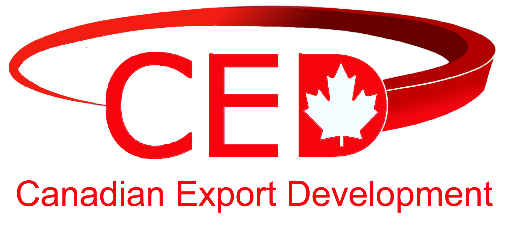 CANADIAN PAVILIONEXPOCORMA 2020 – CONCEPCION, CHILEAPPLICATION / CONTRACT FOR EXHIBIT SPACEMARCH 25-27, 2020Company Name: __________________________________________________________________Street Address____________________________________________________________________City					Province ______________                         Postal Code_______           Tel: _________________E-Mail______________________ Website_________________________Authorized Contact: ________________________________________________________________This person will receive all mailings, e-mails and must be authorized to commit your company in all matters regarding your participationThis application becomes a binding contract upon signature. Signed __________________________________________________Date____________________Authorized Signature                 Space is at a premium and confirmation of participation is on a first-come, first- served basisFull Turnkey Booth - Minimum size booth 3m x 3.50m (10.5m) Oversize = USD $4,500.Additional Booth Increments   _____ x______   = _____sqm Space, Solid walls, Carpet, Electrical, Spotlights, Table, 3 chairs, Company Name Signage, and National identification, Coordination of consolidated shipment, Coordination of Hotel Accommodation.DEADLINE: December 15, 2019IMPORTANT:  An electronic application sent to: cced@bellnet.ca will be accepted followed immediatelywith 50% deposit. Balance due February 1, 2020.  Cheque payable to Canadian Export Development Inc.  Cancellation by ExhibitorExhibitors cancelling their participation in the Canadian Pavilion after registering shall be liable for 100% of the total amount due.LiabilityUnder no circumstance shall Canadian Export Development Inc. be liable for any lost profits or any incidental, special, indirect, punitive or consequential damages whatsoever. Exhibitors must comply with the rules and regulations for the ExpoCorma 2020 as outlined by the show Organizers’.Canadian Export Development Inc.330-900 Greenbank Road, Ottawa, Ontario K2J 4P6, Tel: 613-692-8113